Приложение № 2к Инструкции об организации работы в органах и подразделениях внутренних дел Донецкой Народной Республики по реагированию на заявления, сообщения и иную информацию о происшествиях п. 6.2.1ОБРАЗЕЦ разрешения на право проверкиРАЗРЕШЕНИЕ №_______Инспектор Штаба МВД ДНР капитан полиции Кузнецов Сергей Викторович имеет право в любое время суток проверять организацию несения службы всех видов нарядов, состояние оперативно-служебной деятельности ОВД, ГАИ, ГСВО ДНР, служебного автотранспорта, беспрепятственно посещать помещения дежурных частей и проверять их документацию, проводить вводные задания.Действительно при предъявлении служебного удостоверения до 31.12.2015.Министр МВД ДНР	генерал-майор полиции                          А.А. Дикий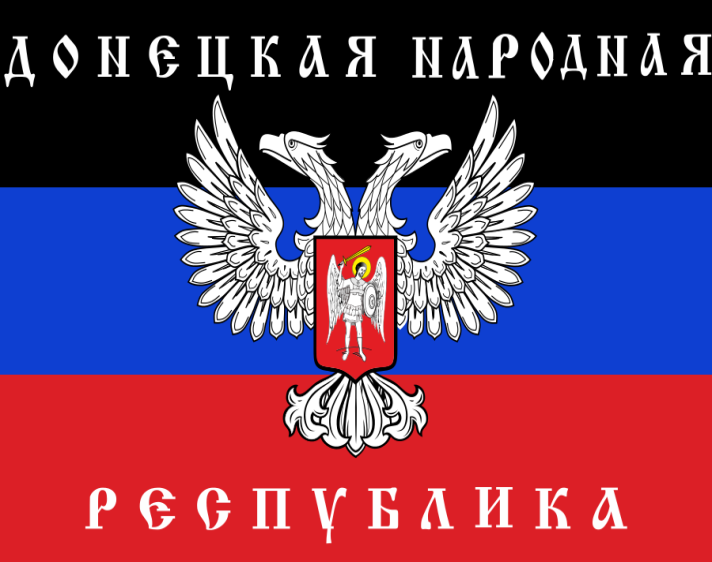 